Supplementary materialDevelopment of Equilibrium Dialysis ID-UPLC/MS/MS Candidate Reference Measurement Procedure for Free Thyroxine in Human Serum Ashley Ribera1, Li Zhang1, Amonae Dabbs-Brown1, Otoe Sugahara1, Krista Poynter1, Katleen Van Uytfanghe2, Eri Shimizu3, A E van Herwaarden4, Julianne C. Botelho1, Uliana Danilenko1, and Hubert W. Vesper1Division of Laboratory Sciences, National Center for Environmental Health, Centers for Disease Control and Prevention, 4770 Buford Hwy NE, Atlanta, GA, 30341Laboratory for Analytical Chemistry, Faculty of Pharmaceutical Sciences, Ghent University, Ghent, BelgiumReference Material Institute for Clinical Chemistry Standards, Kawasaki, Kanagawa, JapanDepartment of Laboratory Medicine, Radboud University Medical Centre, Nijmegen, The Netherlands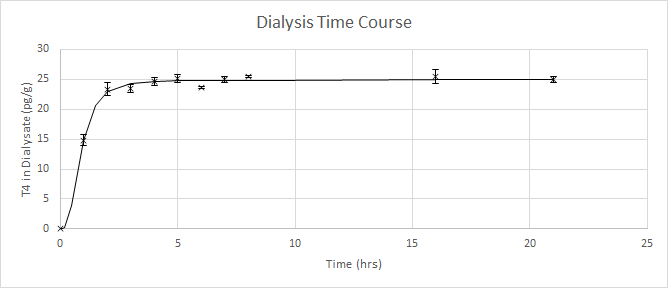 Supplementary Figure S1. FT4 concentrations obtained at different equilibrium durations (mean concentration +/-1SD) using method A. The FT4 concentration at 1-hour intervals from 0–8 hours and at 16 and 21 hours was measured in duplicate. A plateau in concentration is observed at 4 hours, indicating that equilibrium is reached.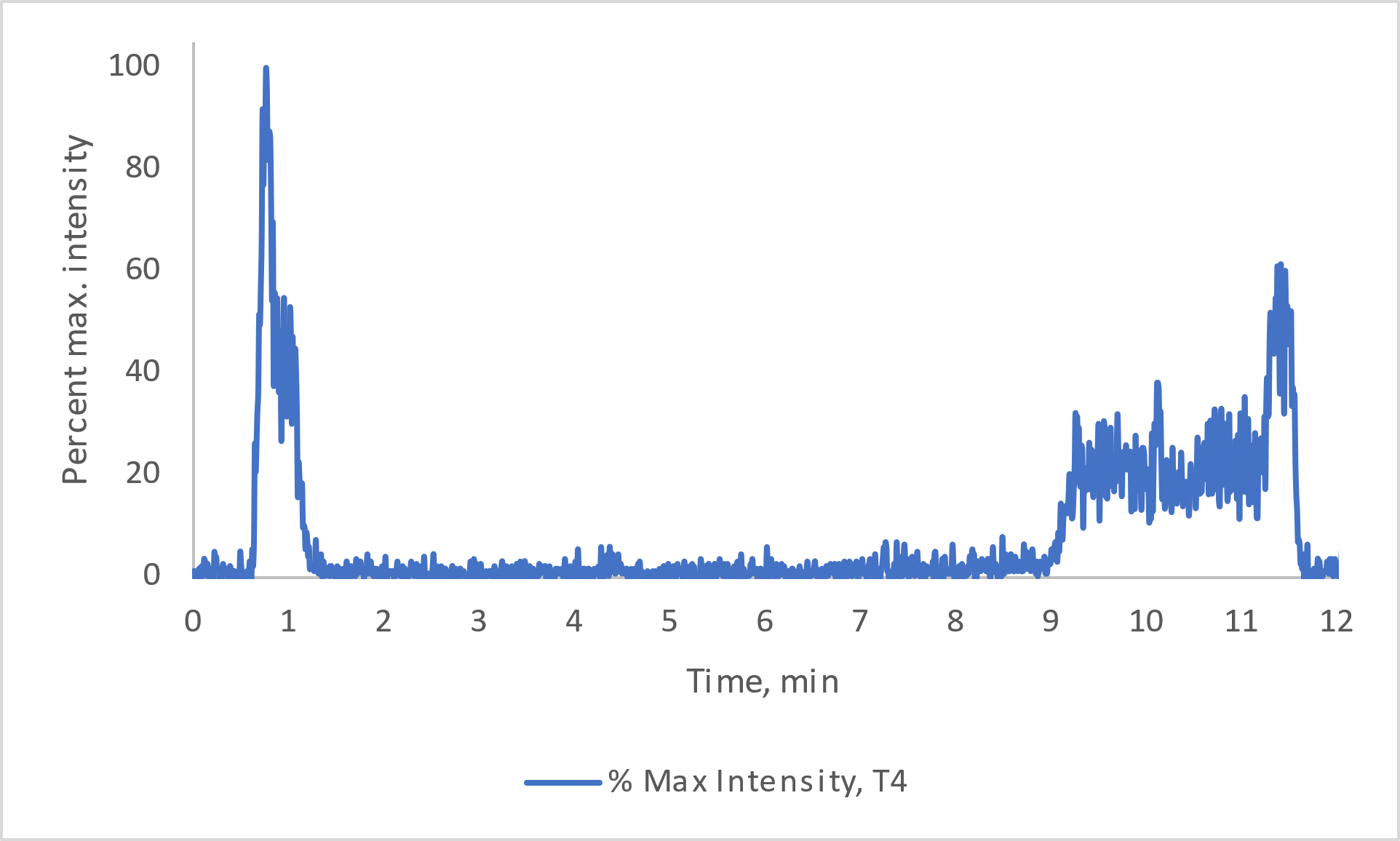 Supplementary Figure S2. Representative total ion chromatogram of (A) a blank sample HEPES dialysis buffer extracted by method A and (B) a neat blank containing 38.1 pmol/L 13C6-T4. No interferences were detected around the retention time of T4 and 13C6-T4 (7.0 minutes).
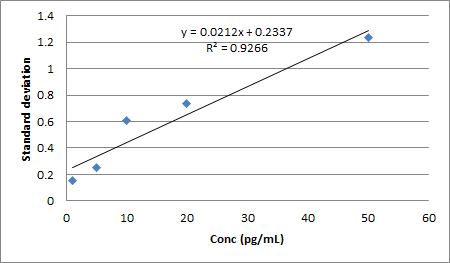 Supplementary Figure S3. Estimation of LODTo determine the LOD, 5 levels of T4 spiked in HEPES dialysis buffer (1–50 pg/mL) were analyzed and plotted against the standard deviation of replicate measurements of each level measured in duplicate over 3 days. The LOD was estimated as 3 times the standard deviation at the extrapolated concentration of 0. 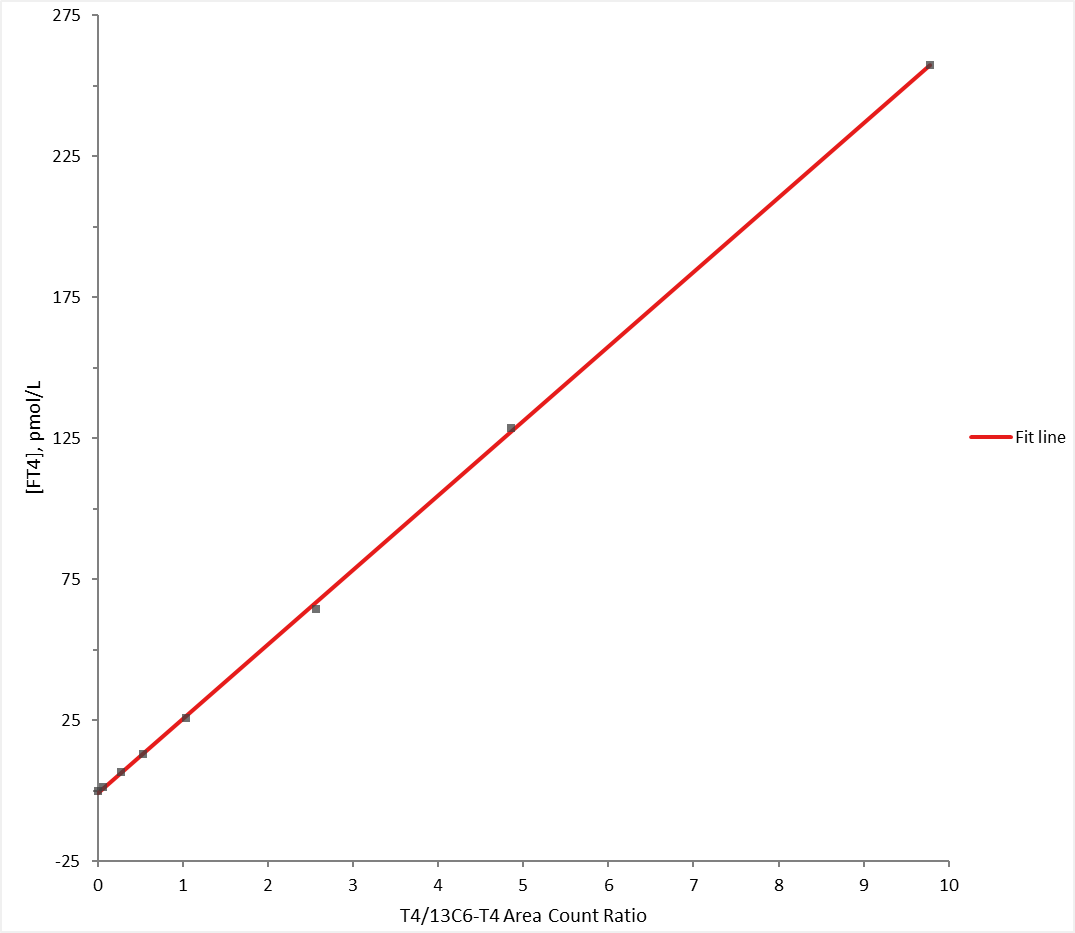 Supplementary Figure S4. Linearity assessmentThe linear model of a 7-point calibration curve (not weighted) with T4 concentrations at 1.29, 6.44, 12.9, 25.7, 64.4, 128, and 257 pmol/L was shown in the graph, and the R2 value was 1.000 supporting excellent fit. The residuals of linear and nonlinear models (not weighted) were comparable. Considering best fitting and model simplicity, a linear model was chosen to construct calibration curves. Supplementary Table S1. Structure of the Analytical SeriesCalibrators and serum materials are alternated with run blanks during analysis by LC-MS/MS. All samples are typically prepared in duplicate, while the 2 levels of quality control (QC) materials and 5-point calibration curves are prepared in triplicate. Samples, QC, and calibrators are analyzed in triplicate in a 24-hour period by repeat injections to minimize variability related to injection and analysis. Repeat measurements were performed on different days during value assignment.Supplementary Table S2. List of Compounds Tested for InterferenceStructural analogs of T4 were assessed for potential interference to T4 (retention time=6.95 min) by comparing their retention times. None of the 12 compounds tested interfered with T4. SupplementaryUncertainty CalculationType A budget derives from the imprecision of samples used for uncertainty calculation. The intra-assay, inter-assay, and total percent coefficients of variation (CVs) were determined, according to the principles described in CLSI EP 5-A3.Type B budgetutypeB =(upurity 2+udensity measurements2)1/2usample= (utypeA 2+utypeB2)1/2Supplementary Table S3. Calculation of measurement uncertaintyPotential sources of uncertainty were evaluated and used to calculate the standard uncertainty and expanded uncertainty, according to ISO Guide to the Expression of Uncertainty in Measurement 2008.  The estimated variance of Type A uncertainty was obtained from imprecision of the repeated measurements inclusive independent ED. Type B uncertainty was estimated from uncertainties in the purity of the primary reference material, inaccuracy in the weighing of each component, and the measurement of the serum dialysate density. Type A and B uncertainties were combined quadratically to determine the standard uncertainty. Expanded uncertainty, at the 95% confidence level, was determined by multiplying standard uncertainty by a coverage factor, k=2.Supplementary Table S4. Comparison of QI/CI Ratio between (A) calibrators and (B) single donor sera. Sets of 5-level calibrators were prepared as described in the Methods section in triplicate over 4 days, and the ratio of the T4 quantitation ion to the T4 confirmation ion were compared to those of 20 single donor samples prepared in singlicate over 2-3 analytical runs. Mean QI/CI ratio ± 95% CI was 4.47 ± 0.03 for calibrators and 4.52 ± 0.04 for samples, with a mean percent difference of sample to calibrator QI/CI of 1.3%.AnalyteModelLinear Model ResidualsQuadratic Model ResidualsProbabilityFT4Not Weighted0.0158630.0160380.57263FT41/SQRT(x)0.0000430.0000400.03118FT41/x0.0000040.0000030.00017FT41/x20.0000000.0000000.00006FT41/y0.0000070.0000050.00002Sample IDSample TypeRBRun blankINSTSystem suitability sampleRBRun blankCC1_1Calibrator level 1 replicate 1CC2_1Calibrator level 2 replicate 1CC3_1Calibrator level 3 replicate 1CC4_1Calibrator level 4 replicate 1CC5_1Calibrator level 5 replicate 1ISBlank_1Internal standard blank replicate 1RBRun blankQC1_1QC sample 1 replicate 1QC1_2QC sample 1 replicate 2QC1_3QC sample 1 replicate 3QC2_1QC sample 2 replicate 1QC2_2QC sample 2 replicate 2QC2_3QC sample 2 replicate 3Sample1_1Patient sample 1 replicate 1Sample1_2Patient sample 1 replicate 2RBRun blankCC1_2Calibrator level 1 replicate 2CC2_2Calibrator level 2 replicate 2CC3_2Calibrator level 3 replicate 2CC4_2Calibrator level 4 replicate 2CC5_2Calibrator level 5 replicate 2ISBlank_2Internal standard blank replicate 2RBRun blankSample2_1Patient sample 2 replicate 1Sample2_2Patient sample 2 replicate 2Sample3_1Patient sample 3 replicate 1Sample3_2Patient sample 3 replicate 2Sample4_1Patient sample 4 replicate 1Sample4_2Patient sample 4 replicate 2Sample5_1Patient sample 5 replicate 1Sample5_2Patient sample 5 replicate 2RBRun blankCC1_3Calibrator level 1 replicate 3CC2_3Calibrator level 2 replicate 3CC3_3Calibrator level 3 replicate 3CC4_3Calibrator level 4 replicate 3CC5_3Calibrator level 5 replicate 3ISBlank_3Internal standard blank replicate 3RBRun blankINSTSystem suitability sampleRBRun blankAnalogs of ThyroxineMW (g/mol)Retention Times (min)VendorAnalogs of ThyroxineMW (g/mol)Retention Times (min)Vendor3,5,3'-triiodothyronine650.97 6.62Sigma-Aldrich, St. Louis, MO3,5,3'-triiodothyronine650.97 6.62Sigma-Aldrich, St. Louis, MO3,3',5'-triiodothyronine650.97 6.16Sigma-Aldrich, St. Louis, MO3,3',5'-triiodothyronine650.97 6.16Sigma-Aldrich, St. Louis, MO3,5-Diiodothyronine525.085.04Santa Cruz Biotechnology, Inc., Dallas, TX3,3’-Diiodothyronine525.085.84Santa Cruz Biotechnology, Inc., Dallas, TX3-Iodothyronine3994.34Santa Cruz Biotechnology, Inc., Dallas, TXThyronine2733.04Santa Cruz Biotechnology, Inc., Dallas, TX3-Iodothyronamine3554.40Sigma-Aldrich, St. Louis, MO3,5-Diiodo-tyrosine4330.69Sigma-Aldrich, St. Louis, MO3-Iodo-tyrosine3070.69Sigma-Aldrich, St. Louis, MOTyrosine1810.69Sigma-Aldrich, St. Louis, MO3,5,3'-Triiodothyroacetic acid621.937.79Sigma-Aldrich, St. Louis, MO3,3′,5,5′-Tetraiodothyroacetic acid747.838.42Sigma-Aldrich, St. Louis, MO3,3′,5,5′-Tetraiodothyroacetic acid747.838.42Sigma-Aldrich, St. Louis, MO3,3′,5,5′-Tetraiodothyroacetic acid747.838.42Sigma-Aldrich, St. Louis, MO3,3′,5,5′-Tetraiodothyroacetic acid747.838.42Sigma-Aldrich, St. Louis, MOType B budgetContribution to the standard uncertainty budgetPurity of the IRMM-468 Thyroxine0.35%Analytical balancenegligibleUncertainty associated with the density meter0.1%Calibrator T4 QI/CICalibrator T4 QI/CICalibrator T4 QI/CISample T4 QI/CISample T4 QI/CISample T4 QI/CIReplicate 1Replicate 2Replicate 3Day 1Day 2Day 3Day 1CC Level 14.494.424.35Sample 14.434.614.48Day 1CC Level 24.584.264.44Sample 24.374.634.65Day 1CC Level 34.424.334.38Sample 34.384.644.40Day 1CC Level 44.504.354.41Sample 44.574.534.40Day 1CC Level 54.304.514.58Sample 54.424.484.62Day 2CC Level 14.444.504.43Sample 64.394.464.37Day 2CC Level 24.444.704.62Sample 74.644.454.51Day 2CC Level 34.514.434.41Sample 84.654.424.32Day 2CC Level 44.354.664.26Sample 94.494.244.66Day 2CC Level 54.574.494.33Sample 104.464.654.60Day 3CC Level 14.484.334.47Sample 114.474.554.32Day 3CC Level 24.324.674.52Sample 124.604.664.68Day 3CC Level 34.434.394.46Sample 134.374.714.62Day 3CC Level 44.494.404.31Sample 144.424.484.43Day 3CC Level 54.334.474.53Sample 154.584.594.52Day 4CC Level 14.674.424.51Sample 164.904.62Day 4CC Level 24.424.494.63Sample 174.774.60Day 4CC Level 34.524.594.53Sample 184.344.42Day 4CC Level 44.534.584.53Sample 194.544.37Day 4CC Level 54.644.394.51Sample 204.664.64